Конспект занятия «Государственные символы России.Образовательная область: познавательное развитие.Цель: развивать у детей чувство патриотизма и любви к своей Родине.Задачи:Образовательные: Закрепить знания о государственной символике страны: герб, гимн, флаг.Развивающие: Развивать у детей чувство любви и гордости за свою Родину.Развивать познавательный интерес к истории и культуре родной страныВоспитательные: Воспитывать чувство патриотизма, уважительного отношения к государственным символам России (флаг, герб, гимн). Материал и оборудование : демонстрационный материал: фото президента, изображение панорамного вида Москвы, Кремля, Государственного флага РФ, герба; денежные знаки; аудио запись «Гимн России), портреты А.В. Александрова, Михалкова, дидактическая игра «Сложи флаг» (разрезные картинки по количеству детей.), дидактическая игра «Собери герб России» (разрезные картинки пот количеству детей), карта Российской Федерации.Предварительная работа: пополнение уголка по патриотическому воспитанию, проведение познавательных занятий по знакомству с флагом России, значением цветов флага; беседы о дружбе; чтение художественной и исторической литературы о России, рассматривание картин с государственной символикой. Выучили слова  песни  «гимн РФ».НОД:I. Орг. МоментДети подходят к доске.- Ребята, сегодня нам предстоит серьёзная работа. А что для вас значит слово «работать»? (ответы детей)- Сегодня на занятии вы узнаете много интересного. А чтобы ничего не пропустить, не забыть, нужно внимательно слушать, смотреть и всё запоминать, чтобы потом рассказать обо всём своим родителям. Все готовы? Тогда вперёд, за новыми знаниями!- Сейчас вас ждёт секретное задание. Нужно разгадать кроссворд, чтобы узнать о какой стране мы будем говорить. Если мы правильно впишем слова в клеточки, то узнаем её название.1234561. Течёт, течёт - не вытечет, бежит, бежит - не выбежит. (Река)2. Про какое дерево говорят: мёрзнет, дрожит на ветру. (Осина)3. Вежливое слово, выражает благодарность. (Спасибо)4. Белое покрывало всю землю одело. (Снег)5. Падают с ветки золотые монетки. (Листья)6. Живёт в лесу работник, лесной носатый плотник. (Дятел)Какое слово у нас получилось? (ответы детей) Слово Россия.Основная часть.-Это название страны, где мы живём.Воспитатель показывает карту России. Дети рассматривают.Это географическая карта нашей страны – России.У нашей страны удивительное и красивое звучное имя – Россия Посмотрите, какую огромную территорию занимает наша страна (воспитатель показывает указкой границы страны, а затем дети сами показывают границы России). А какая Россия по величине?
Дети. Большая, огромная.Дети садятся за парты.Правильно. На поезде пересечь нашу страну можно за несколько дней. Когда на одном конце нашей страны ложатся спать, на другом начинается утро. На одном конце нашей страны может идти снег, а на другом – припекать солнышко. Вот такая большая страна.
Воспитатель. Ребята, как вы понимаете словосочетание «родная страна»?
Дети отвечают.
Воспитатель. Молодцы, ребята, вы правы. Потому родная, что в ней мы родились, в ней говорят на родном нам языке, в ней все для нас родные. Здесь жили наши прабабушки и прадедушки, наши родители и мы. А еще мы называем ее Матушкой – потому что она вскормила нас своим хлебом, вспоила своими водами, выучила своему языку, как мать она защищает и бережет нас от всяких врагов.
Воспитатель. Россия – это государство.- Мы с вами кто? (ответы детей) россияне. А кто из вас знает, как называется столица нашего государства?
Дети отвечают.
Воспитатель. Верно, Москва. ( показ картинок) .Ребята, а что вы можете рассказать о Москве?
(ответы детей)Воспитатель. Да, ребята, Москва–самый большой в России и очень красивый город. - А это что? (показ картины  «Красная площадь») (ответы детей)- А это? (показ картины «Кремль»), (ответы детей)Сердце Москвы–Красная площадь и древний Кремль. (Рассматривание картинок и иллюстраций).- Кто работает в кремле? (ответы детей) В Кремле работает наше правительство и президент. Президент–самый главный человек в нашей стране.-  А кто из вас знает, как зовут нашего президента? Дети отвечают.Воспитатель. Правильно, Владимир Путин.( воспитатель показывает портрет В.В. Путина). У каждого государства, есть свои отличительные знаки. Вы знаете их? (ответы детей)Да, это герб, флаг и гимн.- Что вы можете рассказать о флаге России?
Дети отвечают, называют цвета белый, синий, красный.(Воспитатель показывает картинку флаг РФ.)- Что означает белая полоса нашего флага? (ответы детей).( Белоствольные березы, ромашки, облака, снег.)- что означает синяя полоса? (ответы детей)
Дети. Реки, моря, озера, небо.- Что означает красная полоса? (ответы детей) Огонь, тепло, солнце, любовь.Где и когда можно увидеть российский флаг? (Дети отвечают.)
Верно, он развивается на государственных зданиях, вывешивается на домах в дни государственных праздников, его можно увидеть на военном параде, его поднимают на олимпийских играх, на соревнованиях, когда наши спортсмены занимают призовые места.
Российский флаг – символ доблести и чести российского народа. Во все времена отношения граждан к своему флагу было очень уважительным. Воины, давая клятву верности Родине, целовали кончик флага, рискуя своей жизнью, выносили флаг с поля боя, чтобы он не достался врагу.Очень важно не перепутать порядок полос флага. Вверху какая полоса?- В середине?- Внизу?Дидактическая игра «Сложи флаг» (из деталей) .Задание: из разрезных частей собрать флаг России.
Воспитатель. Молодцы, с заданием справились. Никто не ошибся.Физ. минутка. (дети выходят из –за парт и выполняют упражнения)«Пусть всегда будет мир!»Пусть всегда будет солнце! (Поднять руки вверх над головой. )Пусть всегда будет небо! (Развести руки в стороны над головой.)Пусть всегда будет море! (Развести руки в стороны перед собой.)Пусть всегда буду я! (Подняться на носочки, погладить себя.)Пусть всегда поют песни! (Сделать наклоны головы в стороны.)Пусть всегда будут танцы! (Сделать присядку.)Пусть всегда будут птицы! (Наклоны в стороны, отводя руки назад.)Пусть всегда будет мир! (Хлопки над головой.(дети садятся за парты).Воспитатель. Есть у нашей страны еще один государственный символ. (воспитатель включает аудиозапись гимна, фрагмент).(ответы детей) Кто знает, что такое гимн? (ответы детей) Правильно, гимн – это главная песня страны. Если флаг мы видим, то гимн слышим. Торжественная песня, славящая нашу Родину – Россию, звучит в особенных случаях, например при награждении победителей международных спортивных соревнований. Каждый день ровно в шесть часов утра гимн можно услышать по главному российскому радио. А кто знает, как надо слушать гимн?
Дети отвечают.
Воспитатель Да, государственный гимн принято слушать стоя. При его исполнении мужчины и мальчики должны снять головные уборы. Тем самым граждане страны проявляют уважение к своей стране. В гимне поется о прошлом и будущем страны, о горячей любви граждан к своей Родине. Музыку гимна написал композитором А. В. Александров, а слова поэт С. В. Михалков. (показ портрета А.В. Александрова и С.В. Михалкова) Давайте и мы с вами споем гимн стоя. (дети поют гимн РФ стоя) . (дети садятся)Воспитатель Ребята, разгадав ребус, узнаем, о чем будем говорить дальше. (ответы детей)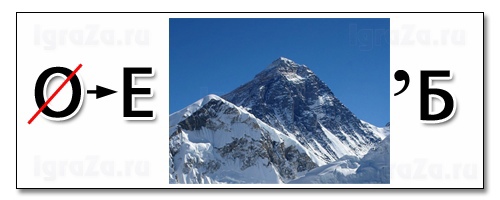 Верно, это герб России? Давайте его рассмотрим и попробуем описать.(показ картинки «Герб РФ»Что изображено на гербе нашей страны?Дети: Двуглавый орел, воин на белом коне и дракон.Дети: Воин поражает своим копьем дракона, а воина зовут Георгий Победоносец.Дети: Орел держит в руках посох (скипетр) и шар (державу).  Воспитатель: (Герб-это особый отличительный знак государства. Герб России представляет собой темно-красный щит, на котором изображен золотой двуглавый орел с расправленными крыльями. Это не обычный, а волшебный орел – царь, повелитель всех птиц. У него две головы, потому что он должен смотреть во все стороны огромной страны и видеть все, что происходит вокруг. На груди орла помещен герб Москвы. Ведь Москва – столица России. Это тоже темно-красный щит с изображением на нем всадника – Георгия Победоносца в серебряных доспехах. Он поражает копьем черного змея. Ужасный змей – это символ зла, поэтому герб России означает красоту и справедливость, победу добра над злом.Педагог: Ребята, а где мы можем увидеть изображение герба России? (ответы детей) Герб можно увидеть на флагах, монетах, печатях, паспорте гражданина России, на пограничных столбах. (показ картинок).Дидактическая игра. «Собери герб России» (разрезные картинки, из 8 частей) Задание. Соберите герб Российской Федерации из частей по образцу (со временем можно усложнить задачу и составлять без образца)Воспитатель –Молодцы ребята, вы справились со всеми заданиями. Любите свою Родину, берегите каждый кустик, дерево, будьте дружными. Посмотрите друг на друга и скажите: “Если дружба велика – будет Родина крепка!” (дети с воспитателем проговаривают слова)Рефлексия: - О чем мы разговаривали?- Какие символы вы запомнили?- Что нового вы узнали?